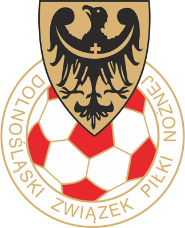 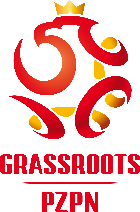 SPRAWOZDANIE Z TURNIEJU JUNIOR E, F SEZON 2019/2020DATA:………………………………….MIEJSCE………………………………KATEGORIA,GRUPA…………….TABELA 5 ZESPOŁÓW TABELA 6 ZESPOŁÓWTABELA 7 ZESPOŁÓWTABELA 8 ZESPOŁÓWTABELA 9 ZESPOŁÓWLista uczestników Lista zawodników NAZWA KLUBU…………………………………………………………………….Kategoria wiekowa……………………………………OświadczeniePotwierdzam, że wszyscy zawodnicy w/w zawodnicy uwzględnieni na liście, biorący udział w turnieju w dniu…………………posiadają oświadczenia lekarskie o braku przeciwskazań zdrowotnych do bezpiecznego udziału we współzawodnictwie sportowym, o których mowa w § 23 ust. 1-2 i 3 Uchwały nr IX/140 z dnia 3 i 7 lipca 2008 roku Zarządu Polskiego Związku Piłki Nożnej w sprawie organizacji rozgrywek w piłkę nożną.LP.12345PKT.BRAMKIMIEJSCE1.X2.X3.X4.X5.XLP.123456PKT.BRAMKIMIEJSCE1.X2.X3.X4.X5.X6.XLP.1234567PKT.BRAMKIMIEJSCE1.X2.X3.X4.X5.X6.X7.XLP.12345678PKT.BRAMKIMIEJSCE1.X2.X3.X4.X5.X6.X7.X8.XLP.123456789PKT.BRAMKIMIEJSCE1.X2.X3.X4.X5.X6.X7.X8.X9.XLP.ZESPÓŁTRENER NR LICECENCJI PODPIS TRENERA 1.2.3.4.5.6.7.8.9.10.11.12.13. Lp.Imię i NazwiskoData urodzenia NRBRAMKI1.2.3.4.5.6.7.8.9.10.11.12.Trener…………………………………………………………….Nr licencji……………………………………………………….……………………………………………………czytelny podpis